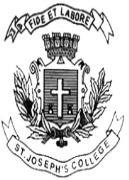 ST. JOSEPH’S COLLEGE (AUTONOMOUS), BENGALURU-27B.A. EJP - IV SEMESTERSEMESTER EXAMINATION: APRIL 2022(Examination conducted in July 2022)PY 418 - Developmental Psychology - IITime- 1 ½ hrs		                                     	               Max Marks-35This question paper contains ONE printed page and THREE partsPart A Answer all FIVE questions                         	                                       5x2=10 marks1.  What is the term Growth Spurt?2.  Define emotional Intelligence.3.  Mention any two challenges of parenting of young adulthood. 4.  What is empty nest syndrome?5.  Mention any two characteristics of successful ageing. Part BAnswer any THREE of the following questions      	                            3X5= 15 Marks 6. Explain Piaget’s theory of cognitive development in adolescence.7. Briefly explain psychosocial stressors in early adulthood.8. Explain the various career and relationship-related changes involved in middle adulthood.9. Discuss the stages of grieving according to Kubler Ross? 10. Write detailed note on the stages of coming out. Part CAnswer any ONE of the following questions                              1X10 = 10 Marks 11. Explain the challenges faced by Adolescence related to eating disorders and substance abuse. 12. Elaborate on various relationship lifestyles followed in young adulthood.***